Estimado Usuario,Antes de utilizar el siguiente modelo de Memoria Técnica recuerde:El presente modelo es un FORMATO  GUÍA para su mayor referencia.El logo  y encabezado de este modelo deberán ser sustituidos Seleccionar el sistema de unidades Internacional o inglés y mantenerlo en toda la memoria técnica.El modelo de Memoria Técnica contiene la información mínima requerida para comprender los sistemas de protección de contra incendios del proyecto. Usted puede anexar la documentación que describa aspecto técnicos específicos de lo solicitado en la memoria.Colocar “N/A” si alguna de las opciones No Aplica  a su proyecto. No deje casilleros en blanco.DATOS DEL PROYECTOSERVICIOS DE LA EDIFICACIONSeguridad eléctrica contra incendioLas instalaciones eléctricas cumplirán lo establecido en el código eléctrico nacional y serán constatados por la entidad que se designe como competente.Sistema de Descargas Atmosféricas (Pararrayos)La edificación contará con un sistema de descargas atmosféricas, con la cobertura necesaria para la edificación, de acuerdo a lo siguiente:Suministro de Gas Licuado de PetróleoEl suministro de gas licuado de petróleo para los equipos que se empleen en el proyecto cumplirán lo establecido en la norma NTE-INEN 2260 vigente y se realizará mediante:Ventilación de Equipos a GasPara todos los ambientes, donde existan equipos a gas se realizarán aberturas de ventilación de acuerdo a la norma INEN 2260 vigente:Artefactos de calentamiento de aguaLa edificación contará con los siguientes artefactos de calentamiento de agua para lo cual se observará las precauciones de seguridad y normas que según el caso aplique:Generadores estacionarios La instalación de estos equipos se realizarán en sectores de incendio independientes, se cumplirá lo establecido en el código eléctrico nacional, contarán con ventilación para enfriamiento y evacuación de gases de combustión y este sector será equipado con los siguientes elementos:ASPECTOS DE LA PROTECCION CONTRA INCENDIOSResistencia al fuego de elementos estructuralesSectores compartimentadosEs la división o separación de un edificio en compartimentos, por elementos de construcción resistentes al fuego, que sirven para contener incendios dentro del compartimento de origen y retardan la propagación de los incendios a los sectores próximos.Puertas (PCF) y ventanas corta fuego(VCF)MEDIOS DE EGRESOEspecificaciones de los Medios de Egreso.  Los medios de egreso para la evacuación de personas en la edificación o estructura tendrán las  siguientes dimensiones:Iluminación de emergenciaSe instalarán equipos de iluminación de emergencia que provean las condiciones de necesarias para una evacuación rápida y segura al exterior de la edificación o traslado de los ocupantes a áreas de refugio de acuerdo a las siguientes especificaciones.SeñalizaciónLa edificación contará con rótulos que permitan conducir a las personas hacia los medios de egreso y salidas deacuerdo a la NTE ISO INEN 3864-1: 2013. También se instalarán rótulos que permitan identificar los elementos de protección de incendios, números telefónicos de emergencias y señales de advertencia en caso de materiales peligrosos, elementos eléctricos etc., de acuerdo a las siguientes especificaciones:SISTEMA DE DETECCION Y ALARMA Detectores automáticos de incendioUn detector automático de incendios es un dispositivo que posee un sensor que responde a un estímulo físico como llama, calor, humo u otro y se puede conectar a un circuito eléctrico.Aparatos de notificaciónEn caso de incendio, se deberá alertar a los ocupantes de las edificaciones mediante señales audibles y/o visibles, de acuerdo a los requerimientos.Autonomía del sistema de deteccióny alarma. Los sistemas de detección y alarma de incendio deberán contar con, por lo menos, dos fuentes de suministro, independientes y confiables:una primaria y una secundaria (de reserva), cada una de las cuales deberá poseer la capacidad adecuada para el correcto funcionamiento del sistema.SISTEMA DE EXTINCIÓN A BASE DE AGUASistema de tubería verticalLa edificación contará con un sistema de extinción a base de agua, independiente al sistema de consumo sanitario. Para lo cual se establecen las siguientes premisas de cálculo:Los gabinetes contra incendio se instalarán en sitios visibles y accesibles sin obstaculizar las vías de evacuación y con sus respectivas instrucciones de uso, de acuerdo a las siguientes especificaciones:Boca de impulsiónLa edificación contara con boca de impulsión para la conexión del cuerpo de bomberos de acuerdo a las siguientes especificaciones:Condiciones de instalación de los Rociadores AutomáticosLa soportería y arriostramiento de los sistemas de protección contra incendios a base de agua deben estar instaladas de acuerdo a NFPA13 – 2010.Bombas contra incendioSuministro de aguaEl suministro de agua será independiente a la red pública y el dimensionamiento de la reserva de agua contraincendios será realizada bajo las siguientes consideraciones:Autonomía eléctrica del sistema de extinción a base de agua.La alimentación eléctrica de la bomba contra incendios deberá ser permanente.SISTEMA DE EXTINCIÓN SIN AGUAExtintores portátilesSe instalara extintores portátiles de incendio en toda la edificación de acuerdo al tipo de riesgo conforme lo establecido en planos, sin considerarse los extintores que son parte constitutiva de los gabinetes contra incendio. BIEAgentes limpiosEn términos generales, cuando se diseña una instalación de protección contra incendios por medio de algún agente limpio, se deben tener en cuenta como aspectos importantes para su uso, que estos protejan las vidas humanas, bienes y no provoquen residuos en el medio ambiente.MANTENIMIENTOSe deberá realizar el mantenimiento respectivo a los diferentes dispositivos del sistema contra incendios:FIRMASIdentificación del ProyectoIdentificación del ProyectoIdentificación del ProyectoIdentificación del ProyectoIdentificación del ProyectoIdentificación del ProyectoIdentificación del ProyectoIdentificación del ProyectoIdentificación del ProyectoIdentificación del ProyectoIdentificación del ProyectoIdentificación del ProyectoIdentificación del ProyectoIdentificación del ProyectoIdentificación del ProyectoIdentificación del ProyectoIdentificación del ProyectoIdentificación del ProyectoIdentificación del ProyectoIdentificación del ProyectoIdentificación del ProyectoIdentificación del ProyectoIdentificación del ProyectoTipo de Aprobación:Tipo de Aprobación:Tipo de Aprobación:Tipo de Aprobación:NuevoNuevoNuevoAmpliatorioAmpliatorioModificatorioModificatorioModificatorioModificatorioModificatorioModificatorioNombre del Proyecto:Nombre del Proyecto:Nombre del Proyecto:Nombre del Proyecto:Identificación del PredioIdentificación del PredioIdentificación del PredioIdentificación del PredioIdentificación del PredioIdentificación del PredioIdentificación del PredioIdentificación del PredioIdentificación del PredioIdentificación del PredioIdentificación del PredioIdentificación del PredioIdentificación del PredioIdentificación del PredioIdentificación del PredioIdentificación del PredioIdentificación del PredioIdentificación del PredioIdentificación del PredioIdentificación del PredioIdentificación del PredioIdentificación del PredioIdentificación del PredioDirección:Dirección:Calle Principal                                        No                                                   Calle SecundariaCalle Principal                                        No                                                   Calle SecundariaCalle Principal                                        No                                                   Calle SecundariaCalle Principal                                        No                                                   Calle SecundariaCalle Principal                                        No                                                   Calle SecundariaCalle Principal                                        No                                                   Calle SecundariaCalle Principal                                        No                                                   Calle SecundariaCalle Principal                                        No                                                   Calle SecundariaCalle Principal                                        No                                                   Calle SecundariaCalle Principal                                        No                                                   Calle SecundariaCalle Principal                                        No                                                   Calle SecundariaCalle Principal                                        No                                                   Calle SecundariaCalle Principal                                        No                                                   Calle SecundariaCalle Principal                                        No                                                   Calle SecundariaCalle Principal                                        No                                                   Calle SecundariaCalle Principal                                        No                                                   Calle SecundariaCalle Principal                                        No                                                   Calle SecundariaCalle Principal                                        No                                                   Calle SecundariaCalle Principal                                        No                                                   Calle SecundariaCalle Principal                                        No                                                   Calle SecundariaCalle Principal                                        No                                                   Calle SecundariaParroquia:Parroquia:Área del Terreno:Área del Terreno:Área del Terreno:Área del Terreno:Área del Terreno:Área del Terreno:Área del Terreno:Área del Terreno:N° de Predio:N° de Predio:Clave Catastral:Clave Catastral:Clave Catastral:Clave Catastral:Clave Catastral:Clave Catastral:Clave Catastral:Clave Catastral:Datos Técnicos del ProyectoDatos Técnicos del ProyectoDatos Técnicos del ProyectoDatos Técnicos del ProyectoDatos Técnicos del ProyectoDatos Técnicos del ProyectoDatos Técnicos del ProyectoDatos Técnicos del ProyectoDatos Técnicos del ProyectoDatos Técnicos del ProyectoDatos Técnicos del ProyectoDatos Técnicos del ProyectoDatos Técnicos del ProyectoDatos Técnicos del ProyectoDatos Técnicos del ProyectoDatos Técnicos del ProyectoDatos Técnicos del ProyectoDatos Técnicos del ProyectoDatos Técnicos del ProyectoDatos Técnicos del ProyectoDatos Técnicos del ProyectoDatos Técnicos del ProyectoDatos Técnicos del ProyectoOcupaciónAlmacenamiento; Centros de Rehabilitación y Correccionales; Educación o Enseñanza; Hospedaje y Residencial Especial; Industrial; Mercantil, Comercial y Servicios; Oficinas; Reunión Pública; Servicios de Salud; Otros. OcupaciónAlmacenamiento; Centros de Rehabilitación y Correccionales; Educación o Enseñanza; Hospedaje y Residencial Especial; Industrial; Mercantil, Comercial y Servicios; Oficinas; Reunión Pública; Servicios de Salud; Otros. OcupaciónAlmacenamiento; Centros de Rehabilitación y Correccionales; Educación o Enseñanza; Hospedaje y Residencial Especial; Industrial; Mercantil, Comercial y Servicios; Oficinas; Reunión Pública; Servicios de Salud; Otros. OcupaciónAlmacenamiento; Centros de Rehabilitación y Correccionales; Educación o Enseñanza; Hospedaje y Residencial Especial; Industrial; Mercantil, Comercial y Servicios; Oficinas; Reunión Pública; Servicios de Salud; Otros. OcupaciónAlmacenamiento; Centros de Rehabilitación y Correccionales; Educación o Enseñanza; Hospedaje y Residencial Especial; Industrial; Mercantil, Comercial y Servicios; Oficinas; Reunión Pública; Servicios de Salud; Otros. OcupaciónAlmacenamiento; Centros de Rehabilitación y Correccionales; Educación o Enseñanza; Hospedaje y Residencial Especial; Industrial; Mercantil, Comercial y Servicios; Oficinas; Reunión Pública; Servicios de Salud; Otros. OcupaciónAlmacenamiento; Centros de Rehabilitación y Correccionales; Educación o Enseñanza; Hospedaje y Residencial Especial; Industrial; Mercantil, Comercial y Servicios; Oficinas; Reunión Pública; Servicios de Salud; Otros. OcupaciónAlmacenamiento; Centros de Rehabilitación y Correccionales; Educación o Enseñanza; Hospedaje y Residencial Especial; Industrial; Mercantil, Comercial y Servicios; Oficinas; Reunión Pública; Servicios de Salud; Otros. OcupaciónAlmacenamiento; Centros de Rehabilitación y Correccionales; Educación o Enseñanza; Hospedaje y Residencial Especial; Industrial; Mercantil, Comercial y Servicios; Oficinas; Reunión Pública; Servicios de Salud; Otros. OcupaciónAlmacenamiento; Centros de Rehabilitación y Correccionales; Educación o Enseñanza; Hospedaje y Residencial Especial; Industrial; Mercantil, Comercial y Servicios; Oficinas; Reunión Pública; Servicios de Salud; Otros. Construcción Total (Área Bruta): Construcción Total (Área Bruta): Construcción Total (Área Bruta): Construcción Total (Área Bruta): Construcción Total (Área Bruta): Construcción Total (Área Bruta): Construcción Total (Área Bruta): Construcción Total (Área Bruta): m2Número de Plantas : Número de Plantas : Número de Plantas : Número de Plantas : Número de Plantas : Número de Plantas : Número de Plantas : Número de Plantas : Número de Plantas : Número de Plantas : Numero de subsuelos:Numero de subsuelos:Numero de subsuelos:Numero de subsuelos:Numero de subsuelos:Numero de subsuelos:Numero de subsuelos:Numero de subsuelos:Numero de subsuelos:Numero de subsuelos:Numero de subsuelos:Numero de subsuelos:Numero de subsuelos:No. Unidades:No. Unidades:No. Unidades:ViviendaViviendaOficinasOficinasComercioComercioBodegasBodegasBodegasOtrosOtrosContacto propietario  del ProyectoContacto propietario  del ProyectoContacto propietario  del ProyectoContacto propietario  del ProyectoContacto propietario  del ProyectoContacto propietario  del ProyectoContacto propietario  del ProyectoContacto propietario  del ProyectoContacto propietario  del ProyectoContacto propietario  del ProyectoContacto propietario  del ProyectoContacto propietario  del ProyectoContacto propietario  del ProyectoContacto propietario  del ProyectoContacto propietario  del ProyectoContacto propietario  del ProyectoContacto propietario  del ProyectoContacto propietario  del ProyectoContacto propietario  del ProyectoContacto propietario  del ProyectoContacto propietario  del ProyectoContacto propietario  del ProyectoContacto propietario  del ProyectoNombre:Nombre:Nombre:Nombre:Nombre:Nombre:Nombre:Nombre:Nombre:Nombre:Teléfono Convencional:Teléfono Convencional:Teléfono Convencional:Teléfono Convencional:Teléfono Convencional:Teléfono Convencional:E-mail:Teléfono Móvil:Teléfono Móvil:Teléfono Móvil:Imagen de Ubicación del ProyectoPararrayosPararrayosCantidadNivel de UbicaciónSuministro de Gas Combustible  Suministro de Gas Combustible  Instalación:Norma a cumplir:NTE-INEN 2260 vigente.Especificaciones para VentilacionesEspecificaciones para VentilacionesEspecificaciones para VentilacionesEspecificaciones para VentilacionesTipo de VentilaciónDirecta:XTipo de VentilaciónIndirecta:Área Efectiva de VentilaciónSuperior:cm2Área Efectiva de VentilaciónInferior:cm2Ubicación de las AberturasSuperior a:cm bajo techoUbicación de las AberturasInferior a:cm sobre sueloNorma a cumplir:NTE-INEN 2260 vigente.NTE-INEN 2260 vigente.NTE-INEN 2260 vigente.Artefactos de calentamiento de aguaArtefactos de calentamiento de aguaArtefactos de calentamiento de aguaArtefactos de calentamiento de aguaTipoEquipoCantUbicaciónIndividualCalentador a gasIndividualCalentador eléctrico10IndividualDucha eléctricaIndividualPanel SolarCentralizadoCalentadores a gasCentralizadoCaldero a gasCentralizadoCaldero a dieselCentralizadoPaneles Solares4Terraza (N +15.00)OTROSDescribir equipoProtección en generadores estacionarios Protección en generadores estacionarios UbicaciónElementos EspecíficosExtintor portátilElementos EspecíficosLámpara de emergencia. SeñalizaciónRIESGO ELECTRICOSeñalizaciónSOLO PERSONAL AUTORIZADOSeñalizaciónNO FUMARNorma a cumplir:Código Eléctrico Nacional. Tipo de estructuraTratamiento ignífugoRF mín.AmbienteRF mínUbicación de PCF y VCFRF mínAnchom (metros)Norma a cumplir:Medios de egreso VerticalesMedios de egreso VerticalesMedios de egreso VerticalesMedios de egreso VerticalesMedios de egreso VerticalesMedios de egreso VerticalesTipo de escalerasCerradaCerrada√AbiertaBatiente de puertas en sentido de evacuaciónSi	Si	√No	Ancho de escalerasLongitudLongitudLongitudmDucto de gradas presurizadoSiSi√NoÁrea de refugioAplicaAplica√No AplicaMedios de egreso HorizontalesMedios de egreso HorizontalesMedios de egreso HorizontalesMedios de egreso HorizontalesMedios de egreso HorizontalesMedios de egreso HorizontalesAncho de vías de evacuaciónLongitudLongitudLongitudmAncho de puertas en vías de evacuaciónLongitudLongitudLongitudmBatiente de puertas en sentido de evacuaciónSi√√NoDistancias de Recorrido HaciaSalida Exterior:Salida Exterior:Salida Exterior:mDistancias de Recorrido HaciaDucto Cerrado de Escaleras:Ducto Cerrado de Escaleras:Ducto Cerrado de Escaleras:mSistema de presurizaciónSiNo Iluminación de emergencia Iluminación de emergencia Iluminación de emergencia Iluminación de emergenciaTipo de Equipo:Tiempo de Autonomía:Mínimo 60 minutos Mínimo 60 minutos Mínimo 60 minutos Ubicación de la iluminación de emergencia :Sectores de la edificaciónSiNoUbicación de la iluminación de emergencia :Medios de egreso horizontales√Ubicación de la iluminación de emergencia :Medios de egreso verticales√Ubicación de la iluminación de emergencia :Zonas comunes√Ubicación de la iluminación de emergencia :Vías que conduzcan a la salida√Ubicación de la iluminación de emergencia :Cuartos de máquinas y equipos eléctricos√Especificaciones para los rótulos de señalizaciónEspecificaciones para los rótulos de señalizaciónEspecificaciones para los rótulos de señalizaciónEspecificaciones para los rótulos de señalizaciónTipo de SeñalFondoSímboloEvacuaciónVerdeBlancoContra IncendiosRojoBlancoAdvertenciaAmarilloNegroNorma a cumplir:NTE INEN-ISO 3864-1. Símbolos gráficos, colores de seguridad y señales de seguridad. NTE INEN-ISO 3864-1. Símbolos gráficos, colores de seguridad y señales de seguridad. TipoCant.Longitud de separación (m)UbicaciónEspecificación del detectorHumo fotoeléctrico124Oficinas, cuartos de equiposNorma a cumplir:Norma NFPA 72 - 2012Norma NFPA 72 - 2012Norma NFPA 72 - 2012Norma NFPA 72 - 2012Tipo de NotificaciónCantidadDescripciónNotificaciones AudiblesNotificaciones visualesNorma a cumplir:Norma NFPA 72 - 2012Norma NFPA 72 - 2012TipoEspecificacionesFuente de suministro PrimariaFuente de suministro SecundariaNorma a cumplir:Norma NFPA 72 - 2012Variables para el Cálculo HidráulicoVariables para el Cálculo HidráulicoVariables para el Cálculo HidráulicoVariables para el Cálculo HidráulicoVariables para el Cálculo HidráulicoSistema de GabinetesCaudal de diseño:Caudal de diseño:GPMSistema de GabinetesPresión de diseño (Punto más desfavorable):Presión de diseño (Punto más desfavorable):PSISistema de RociadoresÁrea de diseño:Área de diseño:m2 o (ft)2Sistema de RociadoresClasificación delRiesgo:Clasificación delRiesgo:Sistema de RociadoresDensidad de descarga:Densidad de descarga:GPM/ft2Sistema de RociadoresFactor de descarga (K):Factor de descarga (K):GPM/PSI1/2Sistema de RociadoresCaudal de diseño:Caudal de diseño:GPMSistema de RociadoresPresión de diseño:Presión de diseño:PSICaudal total (Sistema Combinado): Caudal total (Sistema Combinado): Caudal total (Sistema Combinado): GPMLongitud Recorrido Vertical:Recorrido Vertical:m o (ft)Longitud Recorrido Horizontal:Recorrido Horizontal:m o (ft)Perdidas Por Fricción:Por Fricción:m o (PSI)Perdidas Menores:Menores:m o (PSI)Cabeza Dinámica Total (TDH):Cabeza Dinámica Total (TDH):Cabeza Dinámica Total (TDH):m o (PSI)Norma a cumplir Sistemas de Gabinetes:Norma a cumplir Sistemas de Gabinetes:Norma NFPA 14 - 2010. Norma NFPA 14 - 2010. Norma NFPA 14 - 2010. Norma a cumplir Sistemas de Rociadores:Norma a cumplir Sistemas de Rociadores:Norma NFPA 13 2010. Norma NFPA 13 2010. Norma NFPA 13 2010. Norma a cumplir Sistemas Combinados:Norma a cumplir Sistemas Combinados:Cálculo Hidráulico según NFPA 13 y NFPA 14. Cálculo Hidráulico según NFPA 13 y NFPA 14. Cálculo Hidráulico según NFPA 13 y NFPA 14. Especificaciones de las tuberías de la red contra incendiosEspecificaciones de las tuberías de la red contra incendiosEspecificaciones de las tuberías de la red contra incendiosEspecificaciones de las tuberías de la red contra incendiosEspecificaciones de las tuberías de la red contra incendiosComponentesFlujo (GPM)Diámetro (Pulg)MaterialEspecificaciónMatriz PrincipalTuberías secundarias y ramalesTuberías secundarias y ramalesTuberías secundarias y ramalesTubería de purga o drenajeN/AEspecificaciones de los Gabinetes Contra Incendio (BIE) y/o conexiones de manguerasEspecificaciones de los Gabinetes Contra Incendio (BIE) y/o conexiones de manguerasEspecificaciones de los Gabinetes Contra Incendio (BIE) y/o conexiones de manguerasNúmero total a instalar:UnidadesAltura de Instalación: metros del piso a la base del gabineteClaseEquipamiento según clase:Especificaciones de la Boca de Impulsión (Siamesa)Especificaciones de la Boca de Impulsión (Siamesa)Especificaciones de la Boca de Impulsión (Siamesa)Especificaciones de la Boca de Impulsión (Siamesa)Número total a instalar:Número total a instalar:UnidadesUbicaciónFachada:UbicaciónAltura:cm del piso terminadoGenerales y Accesorios:Diámetro:2 ½ Pulgadas doble salida2 ½ Pulgadas doble salidaGenerales y Accesorios:Tipo de Rosca:NST InternaNST InternaGenerales y Accesorios:Tapas protecciónTapas protecciónTapas protecciónGenerales y Accesorios:Válvula CheckVálvula CheckVálvula CheckGenerales y Accesorios:Cabezal de pruebasCabezal de pruebasCabezal de pruebasEspecificaciones de los RociadoresEspecificaciones de los RociadoresEspecificaciones de los RociadoresEspecificaciones de los RociadoresDESCRIPCION DELSECTORUBICACION o AMBIENTE 1UBICACION o AMBIENTE 2UBICACION o AMBIENTE 3Clasificación del riesgoDensidad de diseñoTipo de rociadorOrientación del rociadorFactor K rociadorPresión mínima de operaciónÁrea de operación de rociadorÁrea de diseñoEspaciamiento máximo entre rociadoresDuración del abastecimientoTamaño y Tipo de conexiónNorma a cumplir.Norma NFPA 13 - 2010.Norma NFPA 13 - 2010.Norma NFPA 13 - 2010.Especificaciones para el sistema de presión de la red contra incendiosEspecificaciones para el sistema de presión de la red contra incendiosEspecificaciones para el sistema de presión de la red contra incendiosEspecificaciones para el sistema de presión de la red contra incendiosBomba Principal:Caudal Total(Capacidad  Nominal):GPMBomba Principal:Cabeza Dinámica Total (TDH):m o (PSI)Bomba Principal:Potencia:HPBomba Principal:Tipo de Bomba:Bomba Principal:Tipo de Succión:Bomba Principal:Tipo de energía del Impulsor: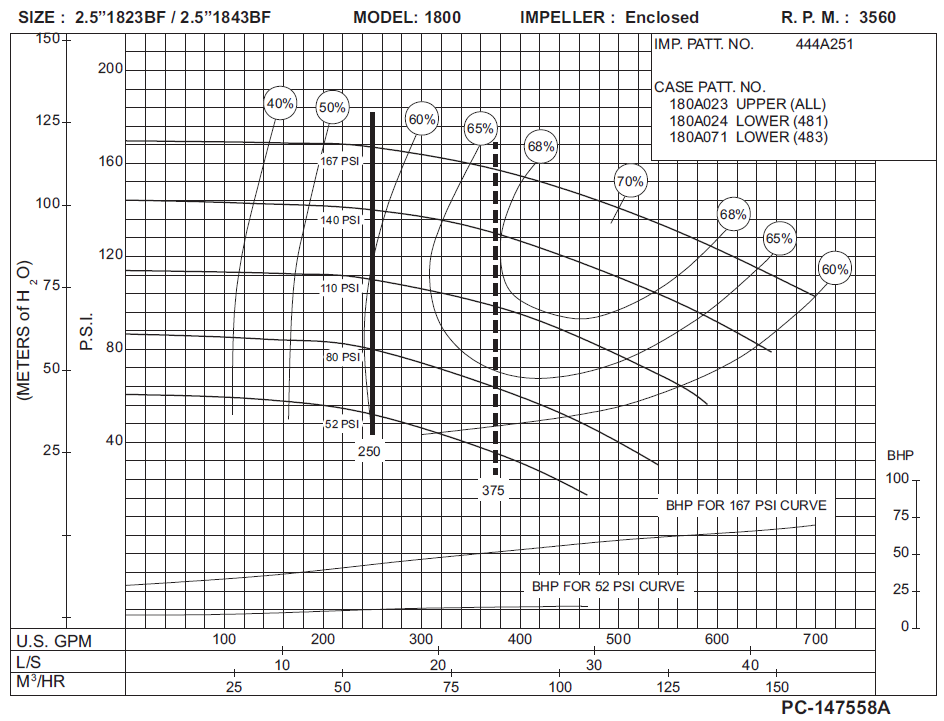 Insertar el gráfico en el que se visualice la curva característica de la bomba contra incendios principal seleccionada para el sistemaInsertar el gráfico en el que se visualice la curva característica de la bomba contra incendios principal seleccionada para el sistemaInsertar el gráfico en el que se visualice la curva característica de la bomba contra incendios principal seleccionada para el sistemaInsertar el gráfico en el que se visualice la curva característica de la bomba contra incendios principal seleccionada para el sistemaBomba Auxiliar (Jockey)Capacidad Nominal(Caudal):GPMBomba Auxiliar (Jockey)Presión:m o (PSI)Bomba Auxiliar (Jockey)Potencia:HPDiámetros de Accesorios y tubería.Válvula indicadoraPulgDiámetros de Accesorios y tubería.Válvula anti retornoPulgDiámetros de Accesorios y tubería.Manómetros de succión PulgDiámetros de Accesorios y tubería.Manómetros de descargaPulgDiámetros de Accesorios y tubería.Diámetro de tubería de succiónPulgDiámetros de Accesorios y tubería.Diámetro de tubería de descargaPulgEspecificaciones de la fuente de suministro de agua contra incendioEspecificaciones de la fuente de suministro de agua contra incendioEspecificaciones de la fuente de suministro de agua contra incendioEspecificaciones de la fuente de suministro de agua contra incendioNivel Referencial de Ubicación de la Reserva de agua:Nivel Referencial de Ubicación de la Reserva de agua:mAltura total de la reserva de agua:Altura total de la reserva de agua:mRiesgo de la edificación:Riesgo de la edificación:BajoRiesgo de la edificación:Riesgo de la edificación:√OrdinarioRiesgo de la edificación:Riesgo de la edificación:AltoCaudal  total del sistema de extinción:Caudal  total del sistema de extinción:GPMTiempo mínimo de suministro:Tiempo mínimo de suministro:minVolumen exclusivo paraCombate de incendios:m3Volumen exclusivo paraUso Sanitario:m3TipoEspecificacionesEspecificacionesFuente de suministro PrimariaFuente de suministro SecundariaImpulsada por motor combustión interna DieselEspecificaciones de los extintores portátilesEspecificaciones de los extintores portátilesEspecificaciones de los extintores portátilesEspecificaciones de los extintores portátilesEspecificaciones de los extintores portátilesUbicaciónTipoCapacidadCantidadAgente ExtintorDESCRIPCION DEL SECTORUBICACIONo AMBIENTE 1UBICACIONo AMBIENTE 1UBICACIONo AMBIENTE 2Tipo de agente extintor:Riesgo Específico:Área del ambiente a proteger:Volumen del ambiente a proteger:Concentración de diseño:Factor de volumen:Tipo de aplicación:Cantidad de agente extintor (lb o m3)Norma a cumplir:Equipo-SistemaEquipo-SistemaFrecuenciaNorma a aplicarSistema de RociadoresVálvulasSistema de RociadoresDrenajesSistema de RociadoresRociadoresSistemas de Columnas y ManguerasConexiones de manguerasSistemas de Columnas y ManguerasVálvulasBombas de IncendiosBombas de IncendiosSistema de Detección y Alarmas de IncendiosSistema de Detección y Alarmas de IncendiosExtintores portátilesExtintores portátilesOtrosOtrosEl abajo firmante ha solicitado se apruebe el estudio del Sistema de Prevención y Protección de Incendios.___________________________________Firma del PropietarioEl abajo firmante ha solicitado se apruebe el estudio del Sistema de Prevención y Protección de Incendios.___________________________________Firma del PropietarioEl abajo firmante declara que el presente estudio cumple con las Leyes, Reglamentos y Normas Técnicas vigentes.___________________________________Firma del Profesional ResponsableEl abajo firmante declara que el presente estudio cumple con las Leyes, Reglamentos y Normas Técnicas vigentes.___________________________________Firma del Profesional ResponsableNombre Propietario:Nombre Propietario:Profesional Responsable:Profesional Responsable:C.C./Pasaporte:C.C./Pasaporte:Dirección Actual:Cert. CONESUP:Teléfono:Teléfono:E-mail:E-mail: